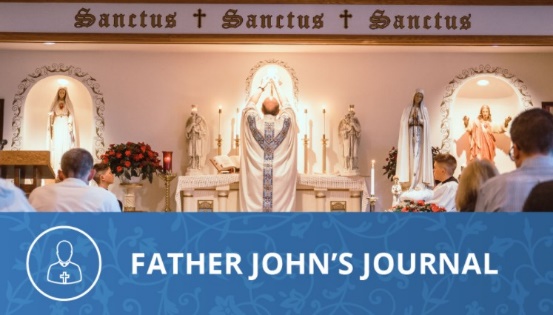 The Narrow Door!“Are they few in number who will be saved?”  Jesus’ response: “Strive to enter through the narrow door.  Many will try to enter but will be unable.”	The Lord Himself is the Gate by which we enter into the heavenly kingdom.  He saves us when we humble ourselves before Him in heartfelt repentance and conversion:  when we renounce ourselves, take up His Cross, and follow in His Footsteps:  when we keep His Commandments and love Him by our obedience, and not merely with sentimental words.	We are scandalized (and rightly so!) by wicked cardinals and bishops who support sodomy (same-sex unions), and remain silent in the face of the holocaust of abortion and infanticide.  We are outraged by criminal and corrupt politicians who are destroying this country by their KGB tactics of invading our private lives, killing our weakest and most vulnerable citizens, and arrogantly usurping the divine attributes of creator and author of the natural law by their gender manipulation and global warming nonsense.	Despite all that is going on around us, we cannot fail to ask ourselves, Am I entering the narrow gate leading to eternal life?  Am I growing in repentance and conversion of life?  Am I keeping the Lord’s Commandments, or only paying lip-service?  Are the fruits of the Holy Spirit evident in my life:  charity, chastity, modesty, patience, long-suffering, joy, generosity and kindness?As a priest do I defend the rights of the unborn infants, the sanctity of marriage between a man and a woman, and the rights of God taught in the first three commandments?  Do I speak out against fornication, cohabitation and contraception (prevalent sins in our culture)?	How quickly we can make easy compromises with the world out of human respect.  The wide road leading to destruction is the way of least resistance to the world, the flesh, and the devil.  Jesus tells us that many take that way.Parents and Grandparents have the moral duty of raising their children in the practice of the Faith, of keeping the commandments, and living in the Divine Will and the fear of the Lord.  These are the promises made by parents at the baptismal ceremony, Fathers and Mothers who remain silent when they see their sons and daughters leading sinful lives and fail to admonish and correct them, share in the guilt of their sins.  Grave sins of omission are mortal sins.	Catholics (bishops, priests, and faithful) share in the guilt of murdering infants by supporting and electing politicians who legislate abortion.  Catholics who participate in pagan rituals, and attend invalid marriage ceremonies of baptized Catholics outside of the Church’s canonical form, sin against the first commandment.	We have a moral obligation to admonish the sinner and instruct the ignorant (spiritual works of mercy).  To give aid to another in his or her sin out of the pretext of supporting them or accompanying them on their journey (whatever that means!), is a rationalization of the mortal sin of omission.  Our Lord has much to say about this: “Whoever loves father or mother, son or daughter, brother or sister more than Me is not worthy of Me.”  	In a letter attributed to Saint Barnabas, Apostle, we read: “When evil days are upon us and the worker of malice gains power, we must attend to our own souls and seek to know the ways of the Lord.”	In these evil days, stay close to the Eucharistic Lord in adoration.  Make reparation to Him for all the offenses which wound his Sacred Heart.  Pray the Holy Rosary every day as a family.  It is the most powerful weapon against the devil after the Holy Mass.  Wear the Scapular to our Lady of Mount Carmel (the devil hates it!).  Be faithful in your daily duties as parents and Catholics.	Heed the words of counsel of our first Pope, Saint Peter: “Work out your salvation in fear and trembling!”  Live in the Divine Will.  Trust in Divine Mercy.  You will find the Door leading to eternal life.	At Fatima, on July 13, 1917, Our Lady showed the children a vision of hell.  They were frightened and raised their eyes to the Blessed Virgin Mary who told them:	“You have seen hell where souls of poor sinners go.  To save them, God wishes to establish              in the world devotion to my Immaculate Heart.  If what I say to you is done, many souls will              be saved and there will be peace…….”	“Do you want to learn a prayer?”  “Yes, we do!” the children responded.	“When you recite the Rosary, say at the end of each decade:		“Oh, My Jesus, forgive us our sins, save us from the fires of hell, lead all soul to                           Heaven, especially those in most need of Your Mercy.”	When we have carried out the “spiritual works of mercy,” on behalf of our children and grandchildren who are living in sin, and they turn a “deaf ear,” turn to Our Lady and pray the Holy Rosary with the “Fatima Prayer” every day.  Persevere in this prayer (even if it takes years!) and Our Lady will see to the salvation of their souls.	As children of Mary in the Blue Army, never compromise your Catholic Faith to the false maxims of a corrupted world.  Our Lady of Fatima came to Akita, Japan on October 13, 1973, fifty-six years to the day of the Miracle of the Sun at Fatima.  She said:	“The work of the devil will infiltrate even into the Church in such a way that one will see cardinals opposing cardinals, bishops against bishops.  The priests who venerate me will be scorned and opposed by their confreres.  Churches and altars will be sacked; the Church will be full of those who accept compromises and the demons will press many priests and consecrated souls to leave the service of the Lord.                                                                                                                                                          	The devil will be especially implacable against souls consecrated to God.  The thought of the loss of so many souls is the cause of my sadness…If sins increase in number and gravity, there will be no longer pardon for them.”	These are times for the Holy Rosary.  Rediscover the power of the Rosary.  Our Lady said to Father Michel Rodrique on January 10, 2020:“I offer you the gift of finding peace, healing the wounds and deliverance of yourself and your children from the evil one, by reciting the Rosary in your families.  Return to the prayer of the Rosary.  This is the weapon I have given you to chain evil and defeat it.                                                                                           Whenever you meditate on the mysteries of the Rosary, not only have you saved many souls from Hell, but you heal your own and allow the Holy Spirit to cast out the darkness.	I repeat to you with my entire Mother’s tenderness, come back to the prayer of the Rosary, which will soothe your hearts and prepare you for the Day of my God.” 								God Bless You, Father John